Nikolin OleksandrExperience:Position applied for: 3rd EngineerAdditional position applied for: 2nd EngineerDate of birth: 10.01.1980 (age: 37)Citizenship: UkraineResidence permit in Ukraine: YesCountry of residence: UkraineCity of residence: YuzhnoukrainskPermanent address: Mira, strContact Tel. No: +38 (096) 257-54-91 / +38 (096) 257-54-92E-Mail: nikolin.sailor@gmail.comSkype: jenya1359U.S. visa: NoE.U. visa: NoUkrainian biometric international passport: Not specifiedDate available from: 25.07.2017English knowledge: ModerateMinimum salary: 1999 $ per month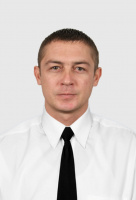 PositionFrom / ToVessel nameVessel typeDWTMEBHPFlagShipownerCrewing3rd Engineer25.10.2016-13.04.2017AsproDry Cargo2898Skoda1030CambodiaConcord ShippingConcord Crew